PIETEIKUMS KOKSNES PRODUKTU IEGĀDEI PAŠPATĒRIŅAM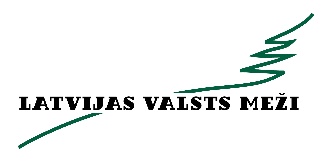 2023. GADĀVisi tabulas lauki aizpildāmi obligāti!* Pašpatēriņš – koksnes produkts tiek izmantots fiziskas vai juridiskas personas vajadzībām, apstrādātā vai neapstrādātā veidā netiek pārdots/nodots trešajai personai, t.sk. pakalpojuma trešajai personai sniegšanas ietvaros, neattiecas uz pakalpojumu sniegšanu atbilstoši valsts vai pašvaldību budžeta iestāžu funkcijām.Parakstot šo pieteikumu, apliecinu, ka esmu iepazinies un piekrītu Vispārīgajiem sadarbības noteikumiem koksnes produktu iegādei PAŠPATĒRIŅAM 2023. gadā. Pieejami LVM mājas lapā.** Pretendenta pārstāvis: persona, kurai normatīvajos aktos noteiktā kārtībā ir publiski reģistrētas pārstāvības tiesības vai LVM iesniegts atbilstošs pilnvarojums pārstāvēt pircēju.Tabulas aizpildīšanas norādes:Tabulas aizpildīšanas norādes:Ar tekstu aizpildāmi lauki -Ar atzīmi “X” aizpildāmi lauki -Lauki netiek rediģēti -Pretendenta identifikācijaPretendenta identifikācijaPretendenta identifikācijaPretendenta identifikācijaPretendenta identifikācijaPretendents (juridiskām pers. nosaukums vai fiziskām pers. vārds, uzvārds):Pretendents (juridiskām pers. nosaukums vai fiziskām pers. vārds, uzvārds):Vienotais reģistrācijas Nr./ personas kods:Vienotais reģistrācijas Nr./ personas kods:Uz koksnes produktu pircējiem attiecināmie kritērijiUz koksnes produktu pircējiem attiecināmie kritērijiUz koksnes produktu pircējiem attiecināmie kritērijiUz koksnes produktu pircējiem attiecināmie kritērijiUz koksnes produktu pircējiem attiecināmie kritērijiAr atzīmi apliecinu, ka koksnes produkts tiks izmantots pašpatēriņam*Ar atzīmi apliecinu, ka koksnes produkts tiks izmantots pašpatēriņam*Ar atzīmi apliecinu, ka koksnes produkts tiks izmantots pašpatēriņam*Ar atzīmi apliecinu, ka koksnes produkts tiks izmantots pašpatēriņam*Ar atzīmi apliecinu, ka 	Pretendentam, tā valdes vai padomes loceklim, patiesā labuma guvējam, pārstāvēt tiesīgajai personai vai prokūristam, vai personai, kura ir pilnvarota pārstāvēt Pretendentu darbībās, kas saistītas ar filiāli, nav noteiktas starptautiskās vai nacionālās sankcijas vai būtiskas finanšu un kapitāla tirgus intereses ietekmējošas Eiropas Savienības vai Ziemeļatlantijas līguma organizācijas dalībvalsts sankcijas, kas var ietekmēt piegādes līguma izpildi, kā arī Pretendents nav reģistrēts zemu nodokļu vai beznodokļu valstī vai teritorijā.Ar atzīmi apliecinu, ka 	Pretendentam, tā valdes vai padomes loceklim, patiesā labuma guvējam, pārstāvēt tiesīgajai personai vai prokūristam, vai personai, kura ir pilnvarota pārstāvēt Pretendentu darbībās, kas saistītas ar filiāli, nav noteiktas starptautiskās vai nacionālās sankcijas vai būtiskas finanšu un kapitāla tirgus intereses ietekmējošas Eiropas Savienības vai Ziemeļatlantijas līguma organizācijas dalībvalsts sankcijas, kas var ietekmēt piegādes līguma izpildi, kā arī Pretendents nav reģistrēts zemu nodokļu vai beznodokļu valstī vai teritorijā.Ar atzīmi apliecinu, ka 	Pretendentam, tā valdes vai padomes loceklim, patiesā labuma guvējam, pārstāvēt tiesīgajai personai vai prokūristam, vai personai, kura ir pilnvarota pārstāvēt Pretendentu darbībās, kas saistītas ar filiāli, nav noteiktas starptautiskās vai nacionālās sankcijas vai būtiskas finanšu un kapitāla tirgus intereses ietekmējošas Eiropas Savienības vai Ziemeļatlantijas līguma organizācijas dalībvalsts sankcijas, kas var ietekmēt piegādes līguma izpildi, kā arī Pretendents nav reģistrēts zemu nodokļu vai beznodokļu valstī vai teritorijā.Ar atzīmi apliecinu, ka 	Pretendentam, tā valdes vai padomes loceklim, patiesā labuma guvējam, pārstāvēt tiesīgajai personai vai prokūristam, vai personai, kura ir pilnvarota pārstāvēt Pretendentu darbībās, kas saistītas ar filiāli, nav noteiktas starptautiskās vai nacionālās sankcijas vai būtiskas finanšu un kapitāla tirgus intereses ietekmējošas Eiropas Savienības vai Ziemeļatlantijas līguma organizācijas dalībvalsts sankcijas, kas var ietekmēt piegādes līguma izpildi, kā arī Pretendents nav reģistrēts zemu nodokļu vai beznodokļu valstī vai teritorijā.Ar atzīmi apliecinu, ka 	Pretendentam, tā valdes vai padomes loceklim, patiesā labuma guvējam, pārstāvēt tiesīgajai personai vai prokūristam, vai personai, kura ir pilnvarota pārstāvēt Pretendentu darbībās, kas saistītas ar filiāli, nav noteiktas starptautiskās vai nacionālās sankcijas vai būtiskas finanšu un kapitāla tirgus intereses ietekmējošas Eiropas Savienības vai Ziemeļatlantijas līguma organizācijas dalībvalsts sankcijas, kas var ietekmēt piegādes līguma izpildi, kā arī Pretendents nav reģistrēts zemu nodokļu vai beznodokļu valstī vai teritorijā.Ar atzīmi apliecinu, ka 	Pretendentam, tā valdes vai padomes loceklim, patiesā labuma guvējam, pārstāvēt tiesīgajai personai vai prokūristam, vai personai, kura ir pilnvarota pārstāvēt Pretendentu darbībās, kas saistītas ar filiāli, nav noteiktas starptautiskās vai nacionālās sankcijas vai būtiskas finanšu un kapitāla tirgus intereses ietekmējošas Eiropas Savienības vai Ziemeļatlantijas līguma organizācijas dalībvalsts sankcijas, kas var ietekmēt piegādes līguma izpildi, kā arī Pretendents nav reģistrēts zemu nodokļu vai beznodokļu valstī vai teritorijā.Ar atzīmi apliecinu, ka 	Pretendentam, tā valdes vai padomes loceklim, patiesā labuma guvējam, pārstāvēt tiesīgajai personai vai prokūristam, vai personai, kura ir pilnvarota pārstāvēt Pretendentu darbībās, kas saistītas ar filiāli, nav noteiktas starptautiskās vai nacionālās sankcijas vai būtiskas finanšu un kapitāla tirgus intereses ietekmējošas Eiropas Savienības vai Ziemeļatlantijas līguma organizācijas dalībvalsts sankcijas, kas var ietekmēt piegādes līguma izpildi, kā arī Pretendents nav reģistrēts zemu nodokļu vai beznodokļu valstī vai teritorijā.Ar atzīmi apliecinu, ka 	Pretendentam, tā valdes vai padomes loceklim, patiesā labuma guvējam, pārstāvēt tiesīgajai personai vai prokūristam, vai personai, kura ir pilnvarota pārstāvēt Pretendentu darbībās, kas saistītas ar filiāli, nav noteiktas starptautiskās vai nacionālās sankcijas vai būtiskas finanšu un kapitāla tirgus intereses ietekmējošas Eiropas Savienības vai Ziemeļatlantijas līguma organizācijas dalībvalsts sankcijas, kas var ietekmēt piegādes līguma izpildi, kā arī Pretendents nav reģistrēts zemu nodokļu vai beznodokļu valstī vai teritorijā.(Aizpilda, ja Pretendents ir juridiska persona) Pretendents ir reģistrēts normatīvajos aktos paredzētajā kārtībā, tam nav pasludināts maksātnespējas process vai ierosināts tiesiskās aizsardzības process, nav apturēta vai pārtraukta saimnieciskā darbība, pret Pretendentu nav uzsākta tiesvedība par tā darbības izbeigšanu, nav uzsākts Pretendenta likvidācijas process.(Aizpilda, ja Pretendents ir juridiska persona) Pretendents ir reģistrēts normatīvajos aktos paredzētajā kārtībā, tam nav pasludināts maksātnespējas process vai ierosināts tiesiskās aizsardzības process, nav apturēta vai pārtraukta saimnieciskā darbība, pret Pretendentu nav uzsākta tiesvedība par tā darbības izbeigšanu, nav uzsākts Pretendenta likvidācijas process.(Aizpilda, ja Pretendents ir juridiska persona) Pretendents ir reģistrēts normatīvajos aktos paredzētajā kārtībā, tam nav pasludināts maksātnespējas process vai ierosināts tiesiskās aizsardzības process, nav apturēta vai pārtraukta saimnieciskā darbība, pret Pretendentu nav uzsākta tiesvedība par tā darbības izbeigšanu, nav uzsākts Pretendenta likvidācijas process.(Aizpilda, ja Pretendents ir juridiska persona) Pretendents ir reģistrēts normatīvajos aktos paredzētajā kārtībā, tam nav pasludināts maksātnespējas process vai ierosināts tiesiskās aizsardzības process, nav apturēta vai pārtraukta saimnieciskā darbība, pret Pretendentu nav uzsākta tiesvedība par tā darbības izbeigšanu, nav uzsākts Pretendenta likvidācijas process.(Aizpilda, ja Pretendents ir juridiska persona) Pretendents ir reģistrēts normatīvajos aktos paredzētajā kārtībā, tam nav pasludināts maksātnespējas process vai ierosināts tiesiskās aizsardzības process, nav apturēta vai pārtraukta saimnieciskā darbība, pret Pretendentu nav uzsākta tiesvedība par tā darbības izbeigšanu, nav uzsākts Pretendenta likvidācijas process.(Aizpilda, ja Pretendents ir juridiska persona) Pretendents ir reģistrēts normatīvajos aktos paredzētajā kārtībā, tam nav pasludināts maksātnespējas process vai ierosināts tiesiskās aizsardzības process, nav apturēta vai pārtraukta saimnieciskā darbība, pret Pretendentu nav uzsākta tiesvedība par tā darbības izbeigšanu, nav uzsākts Pretendenta likvidācijas process.(Aizpilda, ja Pretendents ir juridiska persona) Pretendents ir reģistrēts normatīvajos aktos paredzētajā kārtībā, tam nav pasludināts maksātnespējas process vai ierosināts tiesiskās aizsardzības process, nav apturēta vai pārtraukta saimnieciskā darbība, pret Pretendentu nav uzsākta tiesvedība par tā darbības izbeigšanu, nav uzsākts Pretendenta likvidācijas process.(Aizpilda, ja Pretendents ir juridiska persona) Pretendents ir reģistrēts normatīvajos aktos paredzētajā kārtībā, tam nav pasludināts maksātnespējas process vai ierosināts tiesiskās aizsardzības process, nav apturēta vai pārtraukta saimnieciskā darbība, pret Pretendentu nav uzsākta tiesvedība par tā darbības izbeigšanu, nav uzsākts Pretendenta likvidācijas process.Ar atzīmi apliecinu, ka tiks ievērotas un nodrošinātas Apaļo kokmateriālu piegādes vietas prasības.Ar atzīmi apliecinu, ka tiks ievērotas un nodrošinātas Apaļo kokmateriālu piegādes vietas prasības.Ar atzīmi apliecinu, ka tiks ievērotas un nodrošinātas Apaļo kokmateriālu piegādes vietas prasības.Ar atzīmi apliecinu, ka tiks ievērotas un nodrošinātas Apaļo kokmateriālu piegādes vietas prasības.Koksnes produktsKoksnes produktsKoksnes produktsKoksnes produktsKoksnes produktsKoksnes produkta apraksts:(LVM aprakstam atbilstošiem produktiem - nosaukums)(Nestandarta produktiem – suga, garums, tievgaļa caurmērs, virsmērs, kvalitātes apraksts)Koksnes produkta apraksts:(LVM aprakstam atbilstošiem produktiem - nosaukums)(Nestandarta produktiem – suga, garums, tievgaļa caurmērs, virsmērs, kvalitātes apraksts)Nosaukums:Garums:Tievgaļa caurmērs:Virsmērs:Suga:Kvalitātes apraksts:Nosaukums:Garums:Tievgaļa caurmērs:Virsmērs:Suga:Kvalitātes apraksts:Nosaukums:Garums:Tievgaļa caurmērs:Virsmērs:Suga:Kvalitātes apraksts:Koksnes produkta apjoms m³:Koksnes produkta apjoms m³:Koksnes produkta iegādes mērķis un īss izmantošanas/pārstrādes procesa apraksts:Koksnes produkta iegādes mērķis un īss izmantošanas/pārstrādes procesa apraksts:Pretendenta cenas piedāvājums piegādes vietā, EUR/m3 (ber/m3 vai MWh), (bez PVN):Pretendenta cenas piedāvājums piegādes vietā, EUR/m3 (ber/m3 vai MWh), (bez PVN):Pretendenta cenas piedāvājums piegādes vietā, EUR/m3 (ber/m3 vai MWh), (bez PVN):Piegādes informācijaPiegādes informācijaPiegādes informācijaPiegādes informācijaPiegādes informācijaPiegādes vietas adrese:Vēlamais piegādes periods:Pieņemšanas laiks piegādes vietā:KontaktpersonaKontaktpersonaKontaktpersonaKontaktpersonaKontaktpersonaVārds, uzvārds:Vārds, uzvārds:Tālruņa numurs:Tālruņa numurs:Elektroniskā pasta adrese:Elektroniskā pasta adrese:  Aizpilda Pretendenta pārstāvis**:  Aizpilda Pretendenta pārstāvis**:vārds, uzvārds: paraksts: amats: datums: 